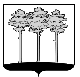 ГОРОДСКАЯ  ДУМА  ГОРОДА  ДИМИТРОВГРАДАУльяновской областиР Е Ш Е Н И Ег.Димитровград   27  сентября  2017  года  	   	                                             № 68/828   . О даче согласия Комитету по управлению имуществом города Димитровграда на заключение договора безвозмездного пользования недвижимым имуществом, находящимся в муниципальной собственности города Димитровграда Ульяновской области, с Автономной некоммерческой организацией «Выставочный зал – «Художественный музей»В соответствии со статьями 689 - 701 Гражданского кодекса Российской Федерации, статьей 17.1 Федерального закона от 26.07.2006 №135-ФЗ «О защите конкуренции», пунктом 5 части 1 статьи 26 Устава муниципального образования «Город Димитровград» Ульяновской области и на основании Положения о порядке передачи в безвозмездное пользование имущества, находящегося в муниципальной собственности города Димитровграда Ульяновской области, рассмотрев обращение исполняющего обязанности Главы Администрации города Димитровграда Ульяновской области Ю.А.Корженковой от 30.08.2017 №01-23/5368, Городская Дума города Димитровграда Ульяновской области второго созыва решила:1. Дать согласие Комитету по управлению имуществом города Димитровграда на заключение договора безвозмездного пользования недвижимым имуществом, находящимся в муниципальной собственности города Димитровграда Ульяновской области, с Автономной некоммерческой организацией «Выставочный зал – «Художественный музей», с 01.01.2018 по 31.12.2022, согласно приложению к настоящему решению.2. Установить, что:2.1. Ссудополучатель обязан своевременно и в полном объеме уплачивать все коммунальные и иные эксплуатационные платежи за используемое муниципальное имущество согласно договорам, заключенным с соответствующими организациями;2.2. Ссудополучатель обязан обеспечить сохранность и надлежащее содержание муниципального имущества, переданного в безвозмездное пользование;2.3. Ссудополучатель обязан за свой счет осуществлять капитальный и текущий ремонт предоставленного ему в безвозмездное пользование муниципального имущества и нести все расходы по его содержанию;2.4. Ссудополучатель обязан надлежащим образом исполнять условия договора безвозмездного пользования;2.5. В случае нецелевого использования муниципального имущества, наличия задолженности по коммунальным платежам свыше трех месяцев и (или) нарушений условий договора безвозмездного пользования Ссудодатель вправе отказаться от договора безвозмездного пользования в соответствии с действующим законодательством.3. Установить, что настоящее решение вступает в силу с 01 января 2018 года.4. Установить, что настоящее решение подлежит официальному опубликованию и размещению в информационно-телекоммуникационной сети «Интернет» на официальном сайте Городской Думы города Димитровграда Ульяновской области (www.dumadgrad.ru)5. Контроль исполнения настоящего решения возложить на комитет по финансово-экономической политике и городскому хозяйству (Галиуллин).Глава города ДимитровградаУльяновской области                                                                       А.М.Кошаев     Приложение к решению Городской Думыгорода ДимитровградаУльяновской области второго созыва от 27.09.2017 №68/828Недвижимое имущество, находящееся в муниципальнойсобственности города Димитровграда Ульяновской области,являющееся предметом договора безвозмездного пользования№ п/пНаименованиессудополучателяНаименованиемуниципального имуществаАдрес помещенияПлощадь помещения (кв.м.)Суммавыпадающих доходов в год (руб.)Действительная стоимость (руб.)Цели использования1.Автономная некоммерческая организация «Выставочный зал – «Художественный музей»Нежилые помещенияул.Западная, 13685,08В аренду не предоставлялось2 013 498,0В целях развития культуры, искусства и сохранения культурных ценностей